Agency overviewThe Department of Regional NSW was formed in 2020 as a central agency for regional issues. The Department is responsible for building resilient regional economies and communities, strengthening primary industries, managing the use of regional land, overseeing the state’s mineral and mining resources and ensuring government investment in regional NSW is fair and delivers positive outcomes for local communities and businesses.The NSW Department of Primary Industries (NSW DPI) supports the development of profitable primary industries that create a more prosperous NSW and contributes to a better environment through the sustainable use of natural resources. DPI Fisheries, a Branch of NSW DPI, is responsible for administration of the Fisheries Management Act 1994 and the Marine Estate Management Act 2014.  The primary objective of the Fisheries branch is to deliver on expectations relating to both economic growth and careful stewardship of our aquatic resources. The Branch leads NSW fisheries and aquaculture industry management, development and conservation through research, policy and regulatory compliance to foster sustainable and economically viable commercial, recreational and aboriginal fishing and aquaculture sectors. The Branch manages the protection of key fish habitats and marine biodiversity, threatened species, oversees fish stock conservation.Primary purpose of the roleManages a team of District Fisheries Officers within a designated geographical area by allocating resources, setting priorities, developing projects and supervising staff.  The role is also responsible for ensuring all activities within a defined geographical area, support NSW DPI corporate objectives and NSW Government policy.Key accountabilitiesManage a team of District Fisheries Officers including allocation and monitoring of work and facilitate development through ongoing coaching and established learning programs. Manage and monitor programs, associated staff, budget and resources in line with relevant work instructions to achieve financial and operational efficiencies and meet Unit, Zone/Group objectives. Lead or contribute to special projects within the DPI Fisheries Compliance Unit to deliver identified divisional outcomes and support NSW Government directives.Review evidence, offence reports, briefing notes and correspondence prepared by Fisheries Officers within the area of responsibility, in line with the Fisheries Compliance Prosecutions Work Instructions, and present evidence at court on behalf of DPI Fisheries.Approve Annual District Compliance Plans for the Zone/Group, and work projects and programs that have been developed by the District Fisheries Officer using a risk based approach for delivery of fishery compliance services using regulatory and education programs.Endorse operational planning material and engage in routine patrol duties and planned operations to optimise compliance outputs.Liaise effectively with clients, members of the public and internal and external stakeholders by exercising sound judgement and providing informed advice. Key challengesBuilding and developing teams of effective and well-trained Fisheries Officers to deliver agreed outcomes. Ensuring Fisheries Officers are kept aware of contentious issues within the Zone/Group to assist with planning and operational duties.Keeping up to date with developments in fisheries management policies, fishing technology advances and client expectations and meeting deadlines in a high-volume work area.Key relationshipsRole dimensionsDecision makingOperates with a level of independence within the parameters of agreed work plans and delegations, and is accountable for the delivery of work assignment and projects within designated timeframes. The role is required to gain approval and advice from the Director Fisheries Compliance on matters such as providing advice on contentious issues or policy issues outside of routine advice to other staff recommending changes to legislation or policy.Approves work plans, district rosters and work programs for the Zone/Group to support the Units objectives. Reporting line	The role reports to the Program Leader, North East or Program Leader South East or Program Leader, Special Operations and Inland.Direct reportsDistrict Fisheries Officers who are assigned in the Zone/Group to which the role relates.Budget/ExpenditureDelegation: $30,000Essential requirementsQualifications in accordance with, the Crown Employees (NSW Department of Trade and Investment, Regional Infrastructure and Services) Fisheries Staff Award.Ability to drive a manual and four wheel drive vehicle.Coxswains Certificate of Competency or equivalent.Capabilities for the roleThe NSW Public Sector Capability Framework applies to all NSW public sector employees. The Capability Framework is available at www.psc.nsw.gov.au/capabilityframeworkCapability summaryBelow is the full list of capabilities and the level required for this role. The capabilities in bold are the focus capabilities for this role. Refer to the next section for further information about the focus capabilities.Focus capabilitiesThe focus capabilities for the role are the capabilities in which occupants must demonstrate immediate competence. The behavioural indicators provide examples of the types of behaviours that would be expected at that level and should be reviewed in conjunction with the role’s key accountabilities.ClusterRegional NSWAgencyDepartment of Primary Industries  Division/Branch/UnitDPI Fisheries/ Compliance UnitLocationVariousClassification/Grade/BandSupervising Fisheries Officer / Senior Fisheries Investigator Role Family (internal use only)Adapted/Regulation and Compliance/DeliverANZSCO Code311311PCAT Code111 91 92Date of Approval28 September 2017 (updated September 2020)Agency Websitewww.dpi.nsw.gov.auWho       WhyInternalDirector Fisheries ComplianceReports directly to this role.Receives guidance from, discusses priorities and provides briefs and regular updates on projects, issues, training programs and progress.Escalates issues, keeps informed and advises.Other staff (eg. District Fisheries Officers, Compliance staff, Legal Services staff, fisheries staff in other Divisions).Keeps abreast of issues and provides support.Exchanges information, seeks and provides advices and discusses and negotiates issues.Exchanges information, seeks and provides advice and discusses and negotiates issues.Provides briefs, seeks/provides advice/consults on trends and the impact of fisheries management proposals within the area to which the role relates.ExternalRelevant industry/community groups (commercial/recreational fishing, aquaculture & conservation/Marine Parks), individuals and the general public.Develop stakeholder relationships, provide services, deliver and receive information and provide advice.Indigenous communities and Non English Speaking Background (NESB) communitiesConsult on fisheries issues impacting on Indigenous and Ethnic communities.Other government departments NSW Roads & Maritime Services and NSW Police Force.  Exchange information/intelligence concerning operational activities and fisheries issues or request assistance where required. NSW Public Sector Capability FrameworkNSW Public Sector Capability FrameworkNSW Public Sector Capability FrameworkCapability GroupCapability NameLevel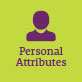 Display Resilience and CourageIntermediateAct with IntegrityAdvancedManage SelfAdeptValue DiversityIntermediate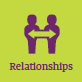 Communicate EffectivelyAdeptCommit to Customer ServiceIntermediateWork CollaborativelyAdeptInfluence and NegotiateIntermediate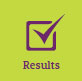 Deliver ResultsAdeptPlan and PrioritiseAdeptThink and Solve ProblemsAdeptDemonstrate AccountabilityAdept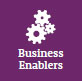 FinanceIntermediateTechnologyIntermediateProcurement and Contract ManagementIntermediateProject ManagementAdept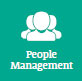 Manage and Develop PeopleAdeptInspire Direction and PurposeAdeptOptimise Business OutcomesIntermediateManage Reform and ChangeIntermediateNSW Public Sector Capability FrameworkNSW Public Sector Capability FrameworkNSW Public Sector Capability FrameworkGroup and CapabilityLevelBehavioural IndicatorsPersonal AttributesAct with IntegrityAdvancedModel the highest standards of ethical behaviour and reinforce them in othersRepresent the organisation in an honest, ethical and professional way and set an example for others to followEnsure that others have a working understanding of the legislation and policy framework within which they operatePromote a culture of integrity and professionalism within the organisation and in dealings external to governmentMonitor ethical practices, standards and systems and reinforce their useAct on reported breaches of rules, policies and guidelinesRelationshipsCommunicate EffectivelyAdeptTailor communication to the audienceClearly explain complex concepts and arguments to individuals and groupsMonitor own and others’ non-verbal cues and adapt where necessaryCreate opportunities for others to be heardActively listen to others and clarify own understandingWrite fluently in a range of styles and formatsRelationshipsCommit to Customer ServiceIntermediateSupport a culture of quality customer service in the organisationDemonstrate a thorough knowledge of the services provided and relay to customersIdentify and respond quickly to customer needsConsider customer service requirements and develop solutions to meet needsResolve complex customer issues and needsCo-operate across work areas to improve outcomes for customersResultsPlan and PrioritiseAdeptTake into account future aims and goals of the team/unit and organisation when prioritising own and others’ workInitiate, prioritise, consult on and develop team/unit goals, strategies and plansAnticipate and assess the impact of changes, such as government policy/economic conditions, on team/unit objectives and initiate appropriate responsesEnsure current work plans and activities support and are consistent with organisational change initiativesEvaluate achievements and adjust future plans accordinglyResultsDemonstrate AccountabilityAdeptAssess work outcomes and identify and share learnings to inform future actionsEnsure that actions of self and others are focused on achieving organisational outcomesExercise delegations responsibilityUnderstand and apply high standards of financial probity with public monies and other resourcesIdentify and implement safe work practices, taking a systematic risk management approach to ensure health and safety of self and othersConduct and report on quality control auditsIdentify risks to successful achievements of goals, and take appropriate steps to mitigate those risksBusiness EnablersFinanceIntermediateUnderstand basic financial terminology, policies and processes, including the difference between recurrent and capital spendingTake account of financial and budget implications, including value for money in planning decisionsPresent basic financial information to a target audience in an appropriate formatUnderstand financial audit, reporting and compliance obligations and the actions needed to satisfy themDisplay an awareness of financial risk and exposure and solutions to address theseBusiness EnablersTechnologyIntermediateApply computer applications that enable performance of more complex tasksApply practical skills in the use of relevant technologyMake effective use of records, information and knowledge management functions and systemsUnderstand and comply with information and communications security and acceptable use policiesSupport the implementation of systems improvement initiatives and the introduction and roll-out of new technologiesPeople ManagementManage and Develop PeopleAdeptDefine and clearly communicate roles and responsibilities to achieve team/unit outcomesNegotiate clear performance standards and monitor progressDevelop team/unit plans that take into account team capability, strengths and opportunities for developmentProvide regular constructive feedback to build on strengths and achieve resultsAddress and resolve team and individual performance issues, including unsatisfactory performance in a timely and effective wayMonitor and report on performance of team in line with established performance development frameworks